JELOVNIK – PROSINAC 2017.JELOVNIK – PROSINAC 2017.JELOVNIK – PROSINAC 2017.PETAK1.12.Pljeskavica, kruh, jogurt PONEDJELJAK4.12.Sir s vrhnjem, šunkaUTORAK5.12.Kobasica, prisiljeno zelje (SHEMA ŠKOLSKO VOĆE, 1. – 8.r.)SRIJEDA6.12.Paštašuta, zelena salataČETVRTAK7.12.Pečena piletina, riža, kiseli krastavciPETAK8.12.Kruh, maslac, džem, banana, mlijeko (SHEMA ŠKOLSKO MLIJEKO, 1. – 4.r.)PONEDJELJAK11.12.Pljeskavica, dinstani grah, ciklaUTORAK12.12.Varivo, carsko s mesom (SHEMA ŠKOLSKO VOĆE, 1. – 8.r.)SRIJEDA13.12.Pohani batak, krumpir s graškom, zelena salataČETVRTAK14.12.Špageti bolognese, krastavciPETAK15.12.Sendvič, mlijeko (SHEMA ŠKOLSKO MLIJEKO, 1. – 4.r.)PONEDJELJAK18.12.Tijesto s vrhnjemUTORAK19.12.Gulaš (meso, krumpir, njoki, umak) (SHEMA ŠKOLSKO VOĆE, 1. – 8.r.)SRIJEDA20.12.Riba, krumpir, špinatČETVRTAK21.12.Varivo, kelj s mesomPETAK22.12.Kruh, dukatela, šunka, banana, mlijeko/jogurt (SHEMA ŠKOLSKO MLIJEKO, 1. – 4.r.)NAPOMENA: 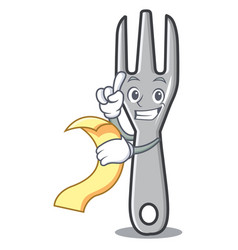 Jelovnik je izradilo Povjerenstvo za školsku prehranu OŠ Čazma, a usklađen je s „Nacionalnim smjernicama za prehranu učenika u osnovnim školama“ koje je izdalo Ministarstvo zdravlja RH. Promjene u jelovniku moguće su u izvanrednim okolnostima (npr. poteškoće s nabavom i dostavom). NAPOMENA: Jelovnik je izradilo Povjerenstvo za školsku prehranu OŠ Čazma, a usklađen je s „Nacionalnim smjernicama za prehranu učenika u osnovnim školama“ koje je izdalo Ministarstvo zdravlja RH. Promjene u jelovniku moguće su u izvanrednim okolnostima (npr. poteškoće s nabavom i dostavom). NAPOMENA: Jelovnik je izradilo Povjerenstvo za školsku prehranu OŠ Čazma, a usklađen je s „Nacionalnim smjernicama za prehranu učenika u osnovnim školama“ koje je izdalo Ministarstvo zdravlja RH. Promjene u jelovniku moguće su u izvanrednim okolnostima (npr. poteškoće s nabavom i dostavom). 